　青森県武道館　周辺図　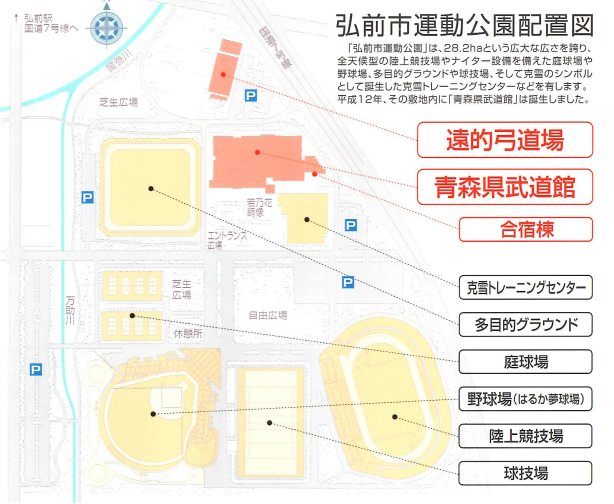 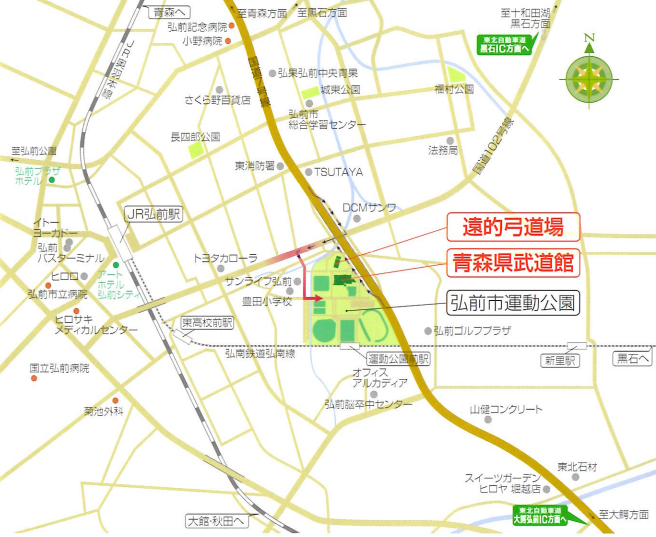 